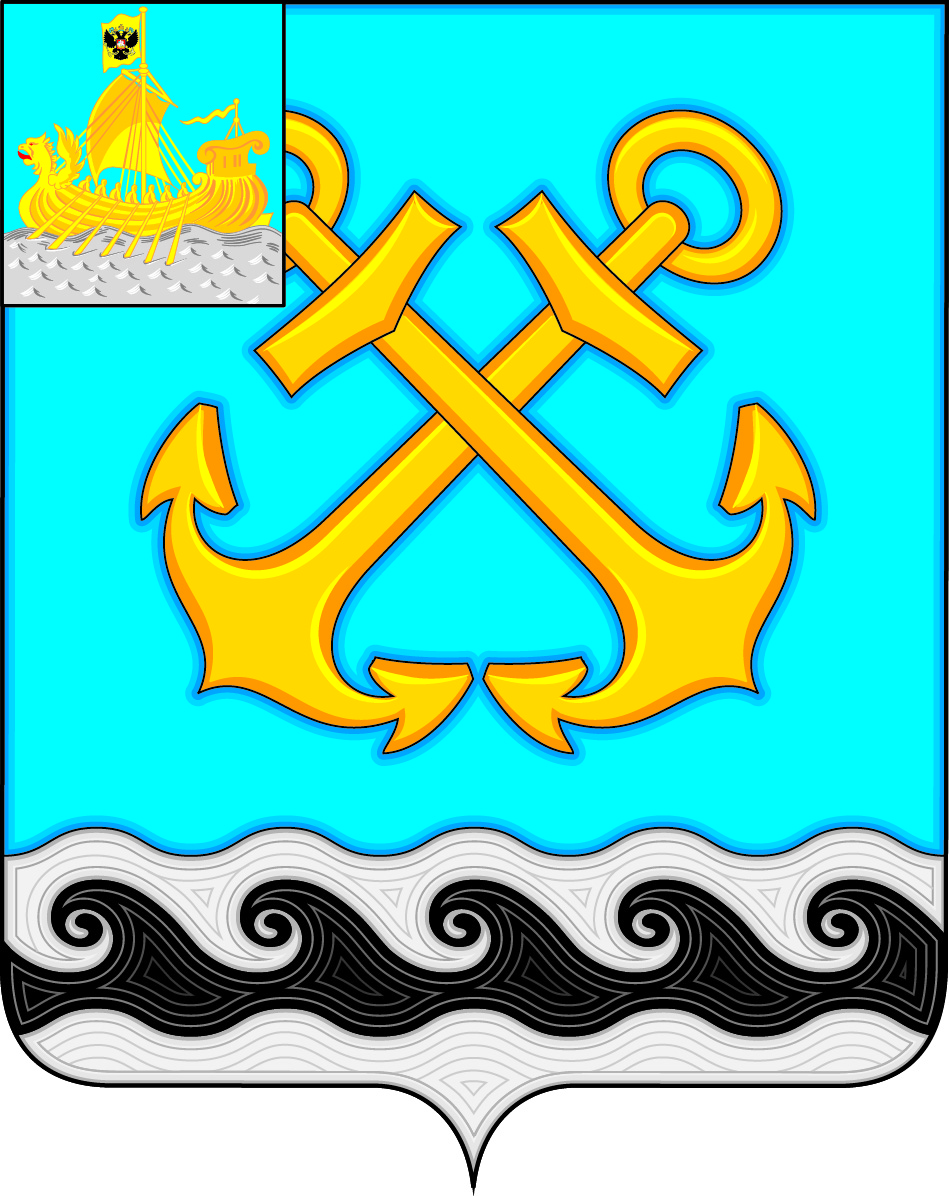    АДМИНИСТРАЦИЯ ЧЕРНОПЕНСКОГО СЕЛЬСКОГО ПОСЕЛЕНИЯ              КОСТРОМСКОГО МУНИЦИПАЛЬНОГО РАЙОНА                    КОСТРОМСКОЙ ОБЛАСТИ                     П О С Т А Н О В Л Е Н И Е21 июня  2019 года      № 51   				                  п. СухоноговоВ целях обеспечения реализации права граждан и юридических лиц на доступ к информации о деятельности администрации Чернопенского сельского поселения Костромского муниципального района Костромской области (далее - администрация Чернопенского сельского поселения), в соответствии со ст. 14 Федерального закона от 09.02.2009г № 8-ФЗ «Об обеспечении доступа к информации о деятельности государственных органов и органов местного самоуправления», руководствуясь Федеральным законом от 06.10.2003 № 131-ФЗ «Об общих принципах организации местного самоуправления в Российской Федерации, руководствуясь Уставом муниципального образования Чернопенское сельское поселение Костромского муниципального района Костромской области, администрация Чернопенского сельского поселения ПОСТАНОВЛЯЕТ:Утвердить Порядок определения Перечня информации о деятельности администрации Чернопенского сельского поселения, размещаемой в сети «Интернет» (приложение № 1).Утвердить Перечень информации о деятельности администрации Чернопенского сельского поселения, размещаемой в сети Интернет (Приложение № 2).Установить, что размещение, редактирование и удаление информации о деятельности администрации Чернопенского сельского поселения на официальном сайте осуществляется главным специалистом администрации, ответственным за наполнение официального сайта.Установить, что ответственность за достоверность и полноту сведений, указанных в приложении № 2 к настоящему постановлению, своевременность их предоставления лицу, указанному в п. 3 настоящегопостановления, несут ответственные специалисты администрации Чернопенского сельского поселения.Настоящее Постановление вступает в силу с момента подписания, подлежит размещению на официальном сайте администрации Чернопенского сельского поселения в информационно-телекоммуникационной сети Интернет.Контроль за исполнением настоящего Постановления оставляю за собой.Глава Чернопенского сельского поселения                                             Е.Н.ЗубоваПриложение №1к Постановлению администрацииЧернопенского сельского поселения От 21.06.2019  г. № 51    Порядокопределения перечня информации о деятельности администрацииЧернопенского сельского поселения Костромского муниципального района Костромской области, размещаемой в сети «Интернет»1.Порядок определения перечня информации о деятельности администрации Чернопенского сельского поселения, размещаемой в сети Интернет (далее - Порядок), разработан в соответствии с Федеральным законом от 09.02.2009 № 8-ФЗ «Об обеспечении доступа к информации о деятельности государственных органов и органов местного самоуправления».Перечень информации о деятельности администрации Чернопенского сельского поселения, размещаемой в сети Интернет (далее - перечень), утверждается Постановлением администрации Чернопенского сельского поселения.Информационные материалы, предназначенные для размещения на официальном сайте, должны отражать официальную позицию администрации Чернопенского сельского поселения.Официальный сайт администрации в информационно-телекоммуникационной сети «Интернет» (далее – Сайт) создан для развития единого информационного пространства, размещения информационных материалов, информационного обеспечения деятельности администрации Чернопенского сельского поселения, а также реализации принципов открытости и гласности их деятельности.Сайт является официальным информационным ресурсом администрации Чернопенского сельского поселения.Сайт представляет собой совокупность размещенной на нем информации, доступной для неограниченного круга пользователей информационно-телекоммуникационной сети «Интернет» (далее – сеть «Интернет») и направленной на:свободу поиска, получения, передачи, производства и распространения информации любым законным способом;формирование положительного имиджа администрации Чернопенского сельского поселения, его инвестиционной привлекательности;установление международных и межмуниципальных связей в политической, социально-экономической, культурной и иных сферах;достоверность информации и своевременность ее предоставления;предоставление российским и зарубежным пользователям сети «Интернет» наиболее полной и актуальной информации об администрации Чернопенского сельского поселения;информационное взаимодействие администрации Чернопенского сельского поселения с населением Чернопенского сельского поселения;Официальный электронный URL-адрес Сайта в сети «Интернет»:  http://chernopenskoe.ruНа Сайте размещается информация о деятельности администрации Чернопенского сельского поселения, за исключением информации, составляющей государственную тайну, и иной информации ограниченного доступа в соответствии с действующим законодательством.Информация, размещаемая на Сайте, является публичной и бесплатной.Разработку и изменение дизайна Сайта, его разделов (подразделов), защиту от несанкционированного искажения или разрушения информации, размещенной на Сайте, осуществляет исполнитель по договору (муниципальному контракту), определяемый в установленном законом порядке, в соответствии с условиями договора (муниципального контракта).Структура Сайта может дорабатываться с учетом предложений администрации Чернопенского сельского поселения и руководства администрации Чернопенского сельского поселения.Информационные материалы подготавливаются ответственными специалистами по своему направлению работы в администрации Чернопенского сельского поселения (далее – должностные лица) на бумажном и электронном носителях.Информационные материалы (нормативные правовые акты) корректируются (подписываются) должностными лицами и передаются после их окончательного согласования специалисту на размещение.Ответственность за своевременную актуализацию (обновление, удаление) информационных материалов, размещаемых в тематических разделах (подразделах), возлагается на соответствующих должностных лиц администрации Коневского сельского поселения Шарьинского муниципального района Костромской области.Главный специалист, ответственный за наполнение официального сайта в течение трех рабочих дней со дня предоставления информации специалистами размещает информационные материалы в соответствующих разделах (подразделах).Перечень информации утверждается настоящим правовым актом администрации Чернопенского сельского поселения, в котором определяются периодичность размещения информации на официальном сайте, сроки обновления информации, обеспечивающие своевременность реализации и защиты пользователями информацией своих прав и законных интересов, иные требования к размещению указанной информации.Контроль за обеспечением доступа к информации о деятельности администрации Чернопенского сельского поселения, за соблюдением сроков предоставления информации осуществляет заместитель главы администрации Чернопенского сельского поселения.Глава Чернопенского сельского поселения рассматривает обращения пользователей информации по вопросам, связанными с нарушениями их прав на доступ к информации о деятельности администрации Чернопенского сельского поселения и применяет меры по указанным обращениям в пределах своей компетенции.Приложение № 2к постановлению администрацииЧернопенского сельского поселения                                                                                                          от 21.06.2019  г. №51    Переченьинформации о деятельности органов местного самоуправленияЧернопенского сельского поселения Костромского муниципального района Костромской области,размещаемой на сайте администрации Чернопенского сельского поселения Костромского муниципального района Костромской областиОб утверждении Порядка определения Перечня информации о деятельности администрации Чернопенского сельского поселения Костромского муниципального района Костромской области, размещаемой в сети «Интернет»№Категория информацииПериодичность размещенияСтруктурное подразделение, должностное лицо администрации, предоставляющее информациюОбщая информация об органе местного самоуправленияОбщая информация об органе местного самоуправленияОбщая информация об органе местного самоуправленияОбщая информация об органе местного самоуправления1.Полное и сокращенное наименование органа местного самоуправления, структура, почтовый адрес, адрес электронной почты для направления запросов пользователями информации и получения запрашиваемой информации, номера телефонов справочной службыПоддерживается в актуальном состоянииСпециалист администрации2. Сведения о полномочиях органа местного самоуправления, задачах и функциях его структурных подразделений, а также перечень нормативныхправовых актов, определяющих эти полномочия, задачи и  функцииВ течение 5 рабочих дней со дня утверждения либо изменения соответствующих нормативных правовых и иных актов. Перечень нормативных правовых актов поддерживается в актуальном состоянииСпециалист администрации3.Перечень подведомственных организаций, сведения об их задачах и функциях, а также почтовые адреса, адреса электронной почты, номера телефонов справочных служб подведомственных организацийВ течение 5 рабочих дней со дня подписания правового акта о создании организации. Поддерживается в актуальном состоянииСпециалист администрации4.Сведения о руководителе органа местного самоуправления, его структурных подразделений, руководителях подведомственных организаций (фамилии, имена, отчества, а также при согласии указанных лиц иные сведения о них)В течение 3 рабочих дней со дня назначения. Поддерживается в актуальном состоянииспециалист администрации5.Сведения о средствах массовой информации, учрежденных органом местного самоуправленияПоддерживается в актуальном состоянииспециалист администрацииII. Информация о нормотворческой деятельности органа местного самоуправленияII. Информация о нормотворческой деятельности органа местного самоуправленияII. Информация о нормотворческой деятельности органа местного самоуправленияII. Информация о нормотворческой деятельности органа местного самоуправления6.Муниципальные правовые акты, изданные органом местного самоуправления, включая сведения о внесении в них изменений, признании их утратившими силу, признании их судом недействующими, а также сведения о государственной регистрации нормативных правовых актов, муниципальных правовых актов в случаях, установленных законодательством Российской ФедерацииПоддерживается в актуальном состоянииспециалист администрации7.Тексты проектов муниципальных правовых актов, внесенных в представительные органы муниципальных образованийВ течение 5 рабочих дней со дня внесенияспециалист администрации8.Административные регламенты и стандарты муниципальных услугВ течение 5 рабочих дней со дня принятияспециалист администрации9.Информацию о закупках товаров, работ, услуг для обеспечения государственных и муниципальных нужд в соответствии с законодательством Российской Федерации о контрактной системе в сфере закупок товаров, работ, услуг для обеспечения государственных и муниципальных нуждВ течение 5 рабочих дней со дня размещенияспециалист администрации10.Установленные формы обращений, заявлений и иных документов, принимаемых органом местного самоуправления к рассмотрению в соответствии с законами и иными нормативными правовыми актами, муниципальными правовыми актамиПоддерживается в актуальном состоянииспециалист администрацииIII. Информация о текущей деятельности органа местного самоуправленияIII. Информация о текущей деятельности органа местного самоуправленияIII. Информация о текущей деятельности органа местного самоуправленияIII. Информация о текущей деятельности органа местного самоуправления11.Информация об участии органа местного самоуправления в целевых и иных программах, международном сотрудничестве, а также о мероприятиях, проводимых органом местного самоуправления, в том числе сведения об официальных визитах и о рабочих поездках руководителей и официальных делегаций органа местного самоуправленияАнонсы официального визита (рабочей поездки, официального мероприятия) - в течение одного рабочего дня перед началом указанных мероприятий Итоги официального визита (рабочей поездки, официального мероприятия) - в течение 5 рабочих дней после окончания указанных мероприятийспециалист администрации12.Информация о состоянии защиты населения и территорий от чрезвычайных ситуаций и принятых мерах по обеспечению их безопасности, о прогнозируемых и возникших чрезвычайных ситуациях, о приемах и способах защиты населения от них, а также иную информацию, подлежащую доведению органом местного самоуправления до сведения граждан и организаций в соответствии с федеральными законами, законами субъектов Российской ФедерацииПоддерживается в актуальном состоянииспециалист администрации13.Информация о результатах проверок, проведенных органом местного самоуправления в пределах полномочий, а также о результатах проверок, проведенных в органе местного самоуправления, подведомственных организацияхВ течение 5 рабочих дней со дня проведения проверкиспециалист администрации14.Тексты официальных выступлений и заявлений руководителей и заместителей органа местного самоуправленияВ течение 5 рабочих дней со дня выступленияспециалист администрации15.Основные сведения о результатах реализации федеральных целевых и (или) государственных программ, выполнении целевых показателей, об объеме затраченных на выполнение целевой программы финансовых ресурсов, а также о результатах мониторинга реализации программных мероприятийЕжеквартальноспециалист администрацииIV. Статистическая информация о деятельности органа местного самоуправленияIV. Статистическая информация о деятельности органа местного самоуправленияIV. Статистическая информация о деятельности органа местного самоуправленияIV. Статистическая информация о деятельности органа местного самоуправления16.Статистические данные и показатели, характеризующие состояние и динамику развития экономической, социальной и иных сфер жизнедеятельности, регулирование которых отнесено к полномочия органа местного самоуправленияВ сроки, установленные планом статистических работспециалист администрации17.Сведения об использовании органом местного самоуправления, подведомственными организациями выделяемых бюджетных средствЕжеквартальноЦентрализованная бухгалтерия18.Среднесрочный финансовый планЕжегодноЦентрализованная бухгалтерия19.Отчет о поступлении и использовании бюджетных ассигнований муниципального дорожного фондаЕжеквартально, ежегодноЦентрализованная бухгалтерия20.Реестр расходных обязательств на соответствующий годЕжегодноЦентрализованная бухгалтерия21.Сведения о предоставленных организациям и индивидуальным предпринимателям льготах, отсрочках, рассрочках, о списании задолженности по платежам в бюджеты бюджетной системы Российской ФедерацииПоддерживается в актуальном состоянииспециалист администрации22.Бюджет на соответствующий финансовый год и отчет об исполненииежегодноЦентрализованная бухгалтерияV. Информация о кадровом обеспечении органа местного самоуправленияV. Информация о кадровом обеспечении органа местного самоуправленияV. Информация о кадровом обеспечении органа местного самоуправленияV. Информация о кадровом обеспечении органа местного самоуправления23.Порядок поступления граждан на муниципальную службуПоддерживается в актуальном состоянииспециалист администрации24.Сведения о вакантных должностях муниципальной службы, имеющихся в органе местного самоуправленияВ течение 5 рабочих дней после объявления вакантной должностиспециалист администрации25.Квалификационные требования к кандидатам на замещение вакантных должностей муниципальной службыВ течение 5 рабочих дней со дня утвержденияспециалист администрации26.Условия и результаты конкурсов на замещение вакантных должностей муниципальной службыУсловия конкурса размещаются не позднее 5 рабочих дней до проведения конкурса. Результаты - в течение 5 рабочих дней после проведения конкурсаспециалист администрации27.Номера телефонов, по которым можно получить информацию по вопросу замещения вакантных должностей в органе местного самоуправленияПоддерживается в актуальном состоянииспециалист администрации28.Перечень образовательных учреждений, подведомственных органу местного самоуправления, с указанием почтовых адресов образовательных учреждений, а также номеров телефонов, по которым можно получить информацию справочного характера об этих образовательных учрежденияхПоддерживается в актуальном состоянииспециалист администрации29.Сведения о доходах, расходах, об имуществе и обязательствах имущественного характера муниципального служащего, его супруги (супруга) и несовершеннолетних детейВ сроки, установленные Указом Президента РФ от 8 июля 2013 г. N 613 "Вопросы противодейств ия коррупции"специалист администрацииVI. Информация о работе органа местного самоуправления с обращениями граждан (физических лиц), организаций (юридических лиц), общественных объединений, государственных органов и органов местного самоуправленияVI. Информация о работе органа местного самоуправления с обращениями граждан (физических лиц), организаций (юридических лиц), общественных объединений, государственных органов и органов местного самоуправленияVI. Информация о работе органа местного самоуправления с обращениями граждан (физических лиц), организаций (юридических лиц), общественных объединений, государственных органов и органов местного самоуправленияVI. Информация о работе органа местного самоуправления с обращениями граждан (физических лиц), организаций (юридических лиц), общественных объединений, государственных органов и органов местного самоуправления30.Порядок и время приема граждан (физических лиц), в том числе представителей организаций (юридических лиц), общественных объединений, государственных органов, органов местного самоуправления, порядок рассмотрения их обращений с указанием актов, регулирующих эту деятельностьПоддерживается в актуальном состоянииспециалист администрации31.Фамилию, имя и отчество руководителя подразделения или иного должностного лица, к полномочиям которых отнесены организация приема граждан (физических лиц), в том числе представителей организаций (юридических лиц), общественных объединений, государственных органов, органов местного самоуправления, обеспечение рассмотрения их обращений, а также номер телефона, по которому можно получить информацию справочного характераПоддерживается в актуальном состоянииспециалист администрации